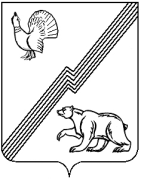 АДМИНИСТРАЦИЯ ГОРОДА ЮГОРСКАХанты-Мансийского автономного округа – ЮгрыПОСТАНОВЛЕНИЕот 19.02.2018	№ 480Об утверждении Порядка оказанияинформационной поддержки социально ориентированным некоммерческим организациям,действующим на территории города ЮгорскаВ соответствии с положением статьи 31.1 Федерального закона от 12.01.1996 № 7-ФЗ «О некоммерческих организациях»:1. Утвердить Порядок оказания информационной и консультационной поддержки социально ориентированным некоммерческим организациям, действующим на территории города Югорска (приложение).	2. Опубликовать постановление в официальном печатном издании города Югорска и разместить на официальном сайте органов местного самоуправления города Югорска.3. Настоящее постановление вступает в силу после его официального опубликования.  4. Контроль за выполнением постановления возложить на первого заместителя главы города Бородкина А.В.Глава города Югорска                                                                                        Р.З. СалаховПриложениек постановлению администрациигорода Югорска №_______от__________________           
Порядококазания информационной поддержки социально ориентированным некоммерческим организациям, действующим на территории города Югорска1. Порядок оказания информационной поддержки социально ориентированным некоммерческим организациям, действующим на территории города Югорска, разработан в соответствии со статьей 31.1 Федерального закона от 19.12.2016 № 7-ФЗ «О некоммерческих организациях» и направлен на поддержку деятельности социально ориентированных некоммерческих организаций, действующих на территории города Югорска.2. Информационная поддержка социально ориентированных некоммерческих организаций организуется исполнителем – управлением внутренней политики и общественных связей администрации города Югорска.3. Финансирование мероприятий по оказанию информационной поддержки социально ориентированным некоммерческим организациям осуществляется в пределах средств, предусмотренных в бюджете города Югорска на соответствующий финансовый год и плановый период на финансовое обеспечение затрат в связи с опубликованием муниципальных правовых актов и иной официальной информации, на информационное обеспечение деятельности органов местного самоуправления в средствах массовой информации, в пределах лимитов бюджетных обязательств на эти цели.4. Информационная поддержка оказывается исполнителем в следующих формах:- освещение деятельности социально ориентированных некоммерческих организаций в средствах массовой информации;- предоставление площадей для печати, времени телевизионного эфира в средствах массовой информации;- поощрение и повышение квалификации журналистов, освещающих деятельность социально ориентированных некоммерческих организаций.5. Освещение деятельности социально ориентированных некоммерческих организаций в средствах массовой информации осуществляется управлением внутренней политики и общественных связей. Управление внутренней политики и общественных связей готовит или получает от социально ориентированных некоммерческих организаций информацию о мероприятиях, проводимых социально ориентированными некоммерческими организациями, и направляет ее для размещения в средствах массовой информации.6. Предоставление площади для печати, времени телевизионного эфира в средствах массовой информации осуществляется Управлением внутренней политики и общественных связей на безвозмездной основе в соответствии с Порядком оказания информационной поддержки социально ориентированным некоммерческим организациям, действующим на территории города Югорска.7. Социально ориентированные некоммерческие организации для освещения своей деятельности представляют в адрес Управления внутренней политики и общественных связей заявление, составленное по форме согласно приложению 1 к Порядку оказания информационной поддержки социально ориентированным некоммерческим организациям, которое включает в себя:- полное наименование и адрес местонахождения социально ориентированной некоммерческой организации, а также контактную информацию: телефон, адрес электронной почты;- предполагаемую дату размещения материала.Заявление подписывается руководителем социально ориентированной некоммерческой организации и заверяется печатью организации.К заявлению прикладывается техническое задание (контент - задание) по подготовке информационного материала, предлагаемого к размещению в средствах массовой информации, составленное по форме согласно приложению 2 к Порядку оказания информационной поддержки социально ориентированным некоммерческим организациям.8. Информационный материал размещается в средствах массовой информации в срок, не превышающий 30 календарных дней с даты регистрации заявления в Управлении  внутренней политики и общественных связей.9. Информационный материал, предлагаемый социально ориентированными некоммерческими организациями к размещению в средствах массовой информации, должен быть общественно значимым, освещать деятельность социально ориентированных некоммерческих организаций по реализации проектов социально ориентированных некоммерческих организаций и не носить рекламный характер.10. Редакция средств массовой информации и социально ориентированные некоммерческие организации совместно:- определяют дату размещения информационного материала;- вырабатывают техническое задание: приемлемое содержание и форму подачи размещаемого в средствах массовой информации.11. Редакция средств массовой информации не размещает информационный материал в случае недостоверности сведений, содержащихся в контент-задании.12. Общее количество предоставляемого объема в печатных средствах массовой информации для всех социально ориентированных некоммерческих организаций составляет не более 12 полос. Количество эфирного времени, предоставляемого для всех социально ориентированных некоммерческих организаций на телевидении, составляет  не более 36 минут.13. Каждая социально ориентированная некоммерческая организация имеет право на размещение информационного материала в средствах массовой информации в соответствии с Порядком оказания информационной поддержки социально ориентированным некоммерческим организациям, но не более 1 раза в квартал. Объем размещаемого социально ориентированной некоммерческой организацией в средствах массовой информации материала не должен превышать 1/2 полосы формата А3 в печатных СМИ, 90 секунд эфирного времени на телевидении.14. В случае если социально ориентированная некоммерческая организация получила информационную поддержку, не имея на нее права, представив недостоверные сведения о себе или в иных случаях, предусмотренных Порядком оказания информационной поддержки социально ориентированным некоммерческим организациям, она должна возместить редакции средства массовой информации стоимость вышедшего материала по расценкам, действовавшим в редакции средства массовой информации на момент размещения информационного материала.15. Поощрение и повышение квалификации журналистов, освещающих деятельность социально ориентированных некоммерческих организаций, осуществляется Управлением внутренней политики и общественных связей в рамках участия журналистов в образовательных мероприятиях, организуемых Правительством Ханты-Мансийского автономного округа - Югры: форумов средств массовой информации, фестивалей региональных средств массовой информации, мастер-классов и иных образовательных мероприятий, направленных на повышение информированности журналистов о деятельности социально ориентированных некоммерческих организаций, и проводимых с участием специально приглашенных экспертов в области журналистики.Приложение 1 к Порядку оказания информационной поддержки социально ориентированным некоммерческим организациям,действующим на территории города ЮгорскаЗАЯВЛЕНИЕ                                           ________________________________                                            (инициалы, фамилия, должность                                                 руководителя управления)Прошу предоставить ___________________________________________________                          (полное наименование социально ориентированной                       некоммерческой организации в соответствии с уставом)информационную поддержку ____________________________________________________________________________________________________________________________,предполагаемая дата размещения материала____________________________________для осуществления следующей социально ориентированной деятельности (мероприятие): ______________________________________________________________________________________________________________________________________________________Контактное лицо ___________________________________________________________                                     (Ф.И.О., должность)Телефон (мобильный, рабочий) _______________________________________________Адрес    местонахождения   ______________________________________________________________________________________________________________________________Руководитель социальноориентированнойнекоммерческой организации        _________________      _________________________                                                                   (подпись)                (расшифровка подписи)               Дата _______________________   М.П.Приложение 2 к Порядку оказания информационной поддержки социально ориентированным некоммерческим организациям,действующим на территории города ЮгорскаТЕХНИЧЕСКОЕ ЗАДАНИЕ        (контент-задание) по подготовке информационного материала,        предлагаемого к размещению в средствах массовой информацииНаименование организации (СО НКО)__________________________________________Информационный повод _______________________________________________________________________________________________________________________________________________________________________________________________________________________________________Дата __________________________________________________________________   Место _________________________________________________________________Время _________________________________________________________________Смысловое содержание ____________________________________________________________________________________________________________________________________________________________________________________________________________________________________________________________________________________________________________________Спикеры ____________________________________________________________________________________________________________________________________________________________________________________________________________________________________________________________________________________________________________________Контактное лицо __________________________________________________________________________________________________________________________________________________________